Алгоритм действий по заполнению платформы «Дорога в школу»1. Шаг. В адресном поле необходимо набрать www.atamekenim.kz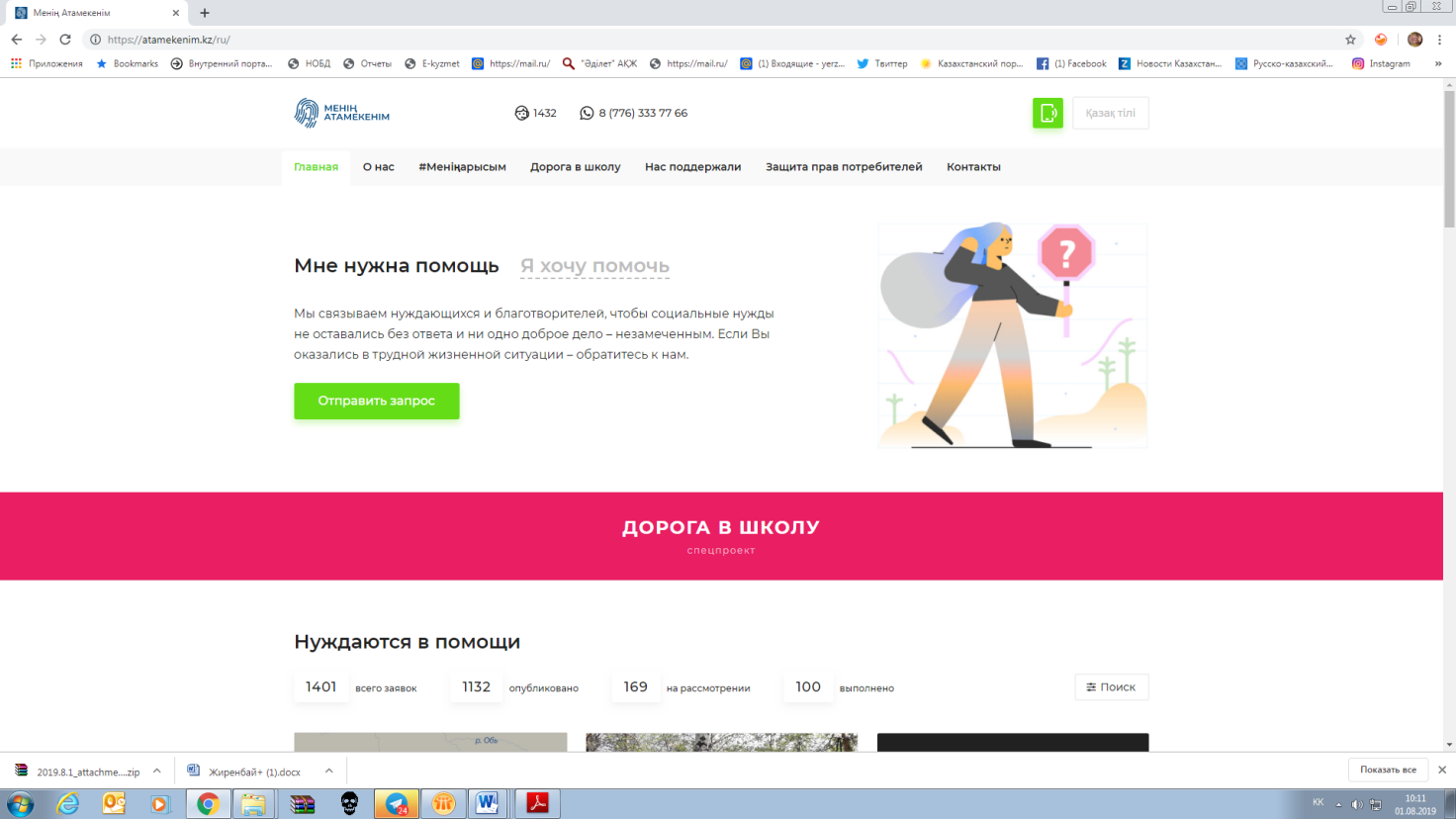 2. Шаг. Выбрать вкладку «Дорога в школу»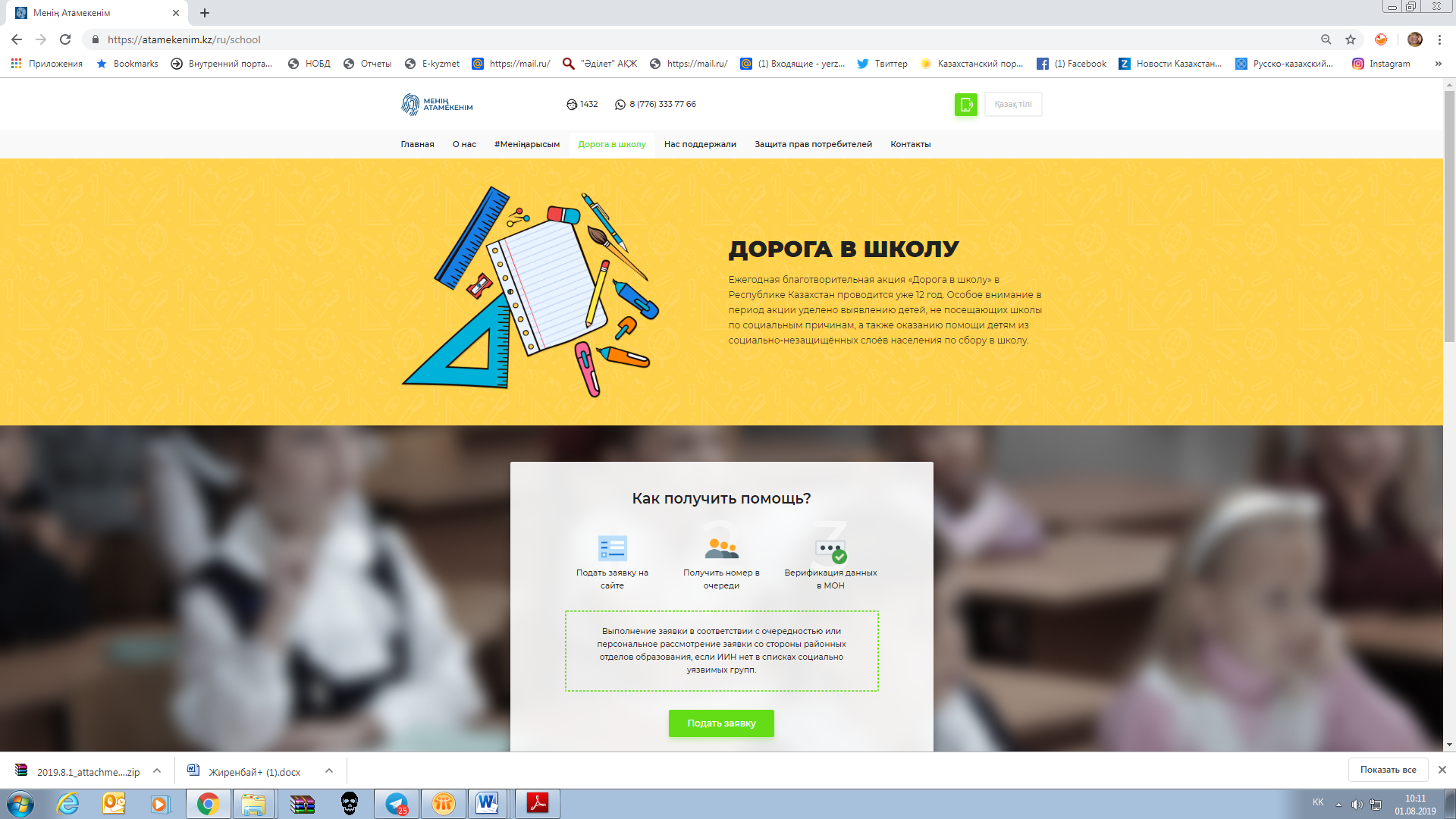 3. Шаг. Выбрать вкладку «Подать заявку» и заполнить поля.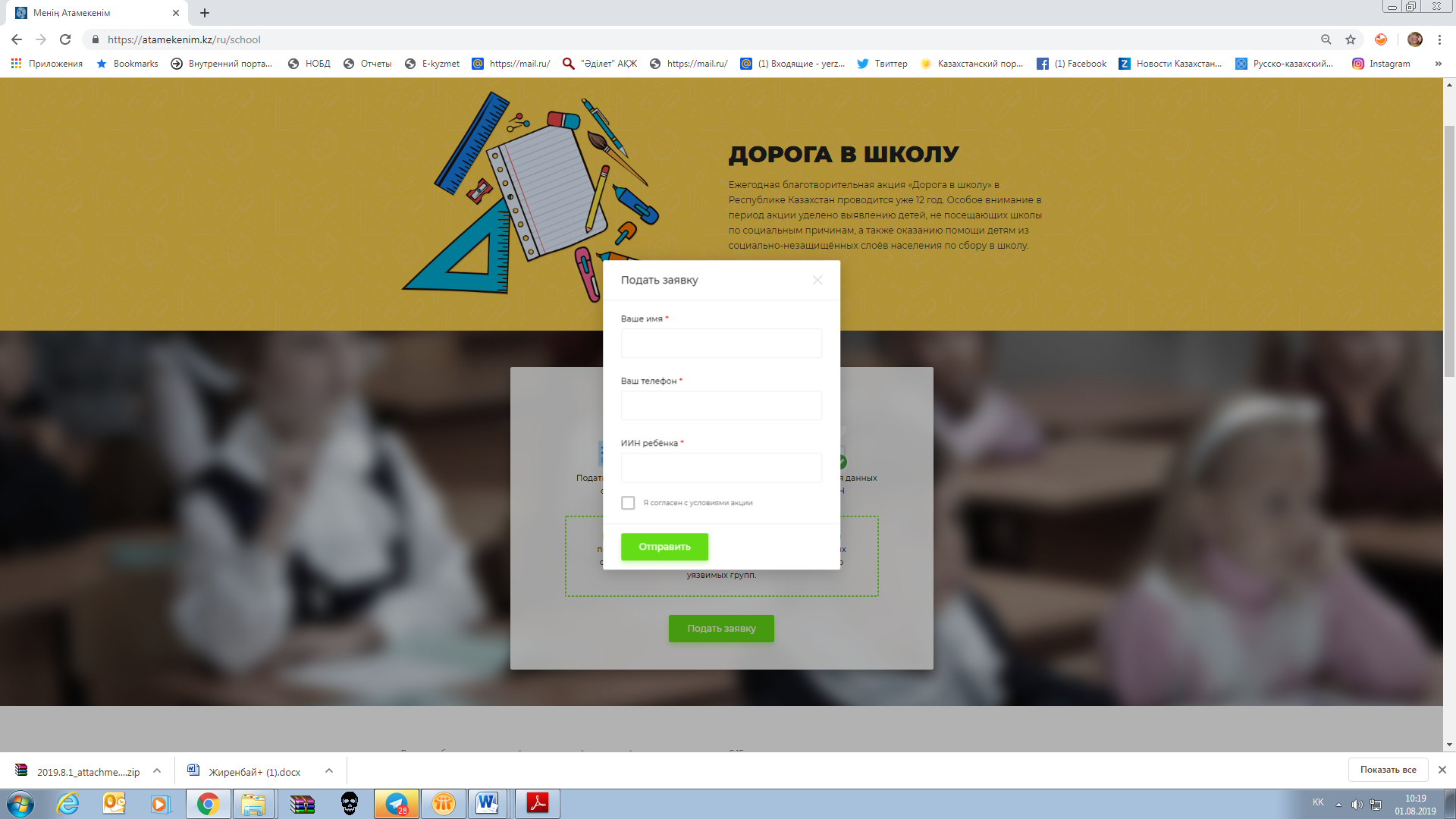 